โครงการวิจัยหมายเลข...................................ชื่อเรื่อง (ภาษาไทย).............................................................................................................................................................................(English).............................................................................................................................................................................................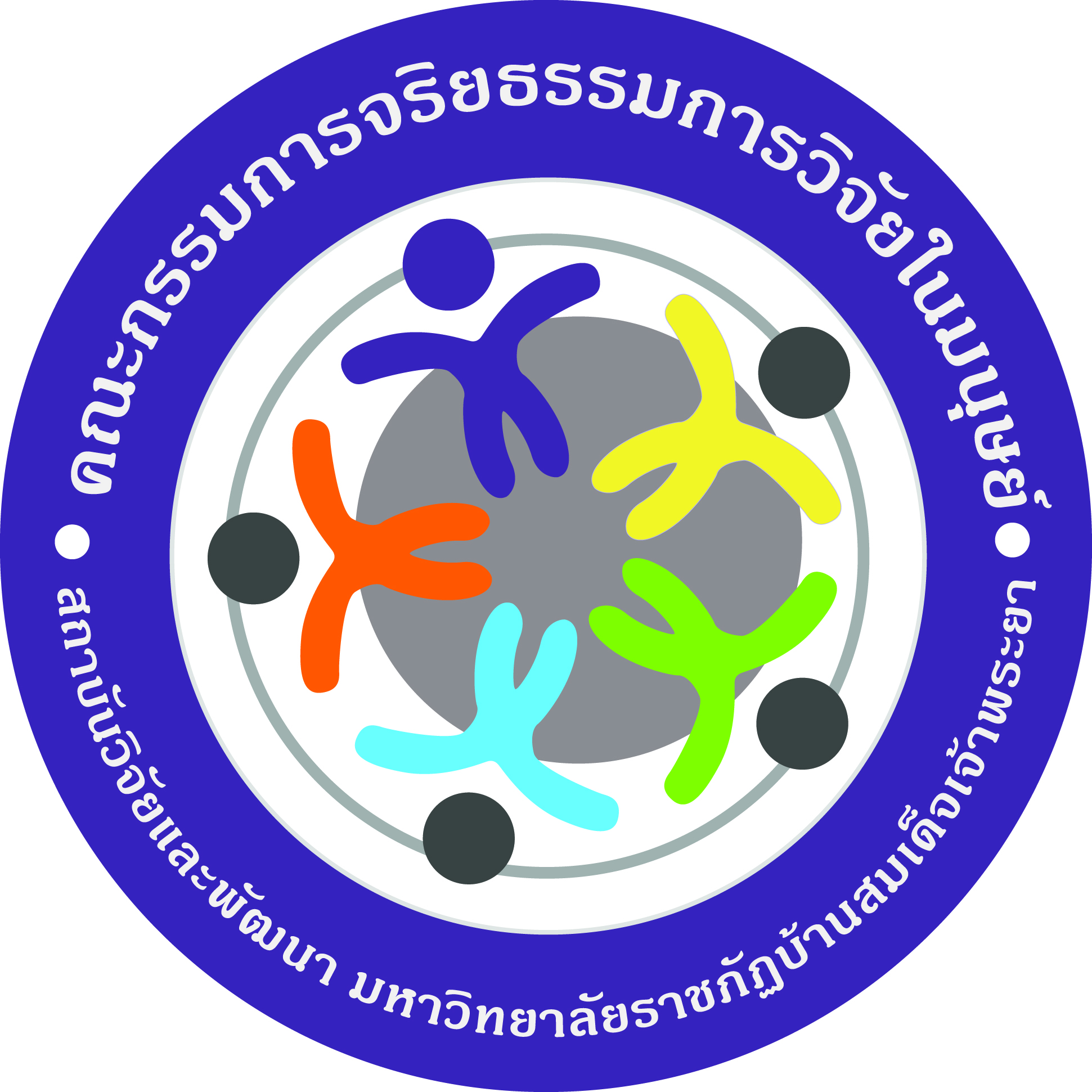 สำนักงานคณะกรรมการจริยธรรมการวิจัยในมนุษย์ สถาบันวิจัยและพัฒนา มหาวิทยาลัยราชภัฏบ้านสมเด็จเจ้าพระยาตารางสรุปการเปลี่ยนแปลง สำหรับการยื่นแก้ไขและนำเข้าพิจารณาใหม่ (Re-Submit)ลำดับหัวข้อข้อความฉบับเดิมข้อความฉบับใหม่เหตุผล1234ลงนามผู้วิจัย……………...…………….………………….………………(……..........................................................…..…)     วันที่……….…….........................……ลงนามผู้วิจัย……………...…………….………………….………………(……..........................................................…..…)     วันที่……….…….........................……ลงนามผู้วิจัย……………...…………….………………….………………(……..........................................................…..…)     วันที่……….…….........................……ลงนามผู้วิจัย……………...…………….………………….………………(……..........................................................…..…)     วันที่……….…….........................……ลงนามผู้วิจัย……………...…………….………………….………………(……..........................................................…..…)     วันที่……….…….........................……